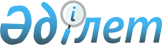 О признании утратившим силу решения маслихата города Астаны от 31 марта 2015 года № 352/49-V "О Правилах оказания дополнительной социальной помощи отдельным категориям граждан города Астаны в связи с празднованием 70-й годовщины Победы в Великой Отечественной войне 1941-1945 годов"Решение маслихата города Астаны от 23 февраля 2016 года № 464/64-V. О признании утратившим силу решения маслихата города Астаны от 31 марта 2015 года № 352/49-V "О Правилах оказания дополнительной социальной помощи отдельным категориям граждан города Астаны в связи с празднованием 70-й годовщины Победы в Великой Отечественной войне 1941-1945 годов"
      В соответствии с подпунктом 1) пункта 2 статьи 40 Закона Республики Казахстан от 24 марта 1998 года "О нормативных правовых актах", маслихат города Астаны РЕШИЛ:
      1. Признать утратившим силу решения маслихата города Астаны от 31 марта 2015 года № 352/49-V "О Правилах оказания дополнительной социальной помощи отдельным категориям граждан города Астаны в связи с празднованием 70-й годовщины Победы в Великой Отечественной войне 1941-1945 годов" (зарегистрировано в Реестре государственной регистрации нормативных правовых актов 27 апреля 2015 года за № 901, опубликовано в газетах "Астана ақшамы" от 30 апреля 2015 года № 46, "Вечерняя Астана" от 30 апреля 2015 года № 46, в информационно-правовой системе "Әділет" от 4 мая 2015 года).
      2. Настоящее решение вступает в силу со дня принятия.
					© 2012. РГП на ПХВ «Институт законодательства и правовой информации Республики Казахстан» Министерства юстиции Республики Казахстан
				
      Председатель сессии

      маслихата города Астаны

Б. Солсанов

      Секретарь маслихата

      города Астаны

С. Есилов
